Messerscharfer Bart-/Haartrimmer Panasonic ER-GC71Professionelle Klingentechnologie aus dem Friseursalon jetzt auch für zu HausePRESSEINFORMATION
Nr.022/FY 2016, Juli 2016Im Überblick:Bart-/Haarschneider Panasonic ER-GC7145-Grad-KlingenEdelstahl-Schermesser39 Schnittlängen, 1–20 mm (0,5 mm ohne Kammaufsatz)SchnellwahlradZwei KammaufsätzeStromversorgung: Akku/NetzAutomatische Spannungsanpassung 100–240 V, 50/60 HzLED-LadestandsanzeigeLadezeit: 8 StundenBetriebsdauer: 40 MinutenNass abwaschbarUniverselles NetzteilGewicht ohne Aufsätze: 157gAbmessungen (H x B x T) 
173 x 51 x 44 mmBart-/Haarschneider Panasonic ER-GC5119 Schnittlängen, 1–20 mm (0,5 mm ohne Kammaufsatz)Zubehör: Bürste, Öl, 1 Kamm-aufsatzDiesen Pressetext und die Pressefotos (downloadfähig mit 300 dpi) finden Sie im Internet unter www.panasonic.com/de/corporate/presse.htmlHamburg, Juli 2016 – Egal ob Vollbart, Schnauzer, 3-Tage-Bart, Kurzhaarfrisur oder Sidecut – Mann trägt gern stylische Frisuren auf dem Kopf und im Gesicht. Für den ersten guten Eindruck sind saubere Konturenschnitte besonders wichtig. Deshalb dürfen sich Männer ab sofort über japanische Präzision freuen. Die professionellen X-Klingen des Bart- und Haarschneiders Panasonic ER-GC71, die in der Tradition japanischer Schwertschmiedekunst entwickelt wurden, sorgen dank 45-Grad-Schliff schon beim ersten Schnitt für feine Ergebnisse sowie exakte Kanten und Linien. Diese Leistung überzeugt bereits anspruchsvolle Friseure weltweit, die schon seit Jahren auf Panasonic Haarschneider im professionellen Einsatz vertrauen.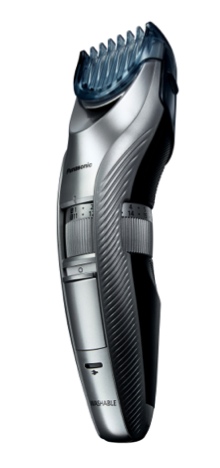 Genaue Haarlängen Der Panasonic ER-GC71 sorgt für hochpräzise Haarkürzung im Handumdrehen. Mithilfe von 39 Schnittlängeneinstellungen bringt er Haar und Bart schnell und einfach in Form. Dank Schnellwahlrad kann die Schnittlänge in feinen 0,5-mm-Schritten von 1 mm bis 20 mm (0,5 mm ohne Kammaufsatz) eingestellt werden. Das Schnellwahlrad lässt sich kinderleicht mit einer Hand verstellen. Ergonomisches DesignDas ergonomische Design des Bart- und Haarschneiders Panasonic ER-GC71 sorgt für einen perfekten Griff und eine genaue Schnittführung. Auch das Schneiden am Hinterkopf und anderen schwer zu erreichenden Bereichen wird erleichtert. Einfache, schnelle Reinigung und bequeme Handhabung Die Reinigung des Bart- und Haarschneiders erfolgt besonders unkompliziert: einfach den wasserdichten ER-GC71 unter fließendem Wasser ausspülen – fertig. Alle Trimmer von Panasonic sind abwaschbar. Dank des Ni-MH-Akkus ist der ER-GC71 ein praktischer Reisebegleiter. Aufgeladen kann er dann unterwegs oder unter der Dusche benutzt werden. An der praktischen LED-Ladestandsanzeige erkennt der Benutzer immer, wann es wieder Zeit ist für einen Boxenstopp. Der Bart- und Haarschneider ER-GC71 mit 39 Schnittlängeneinstellungen und zwei Aufsätzen ist ab sofort für 69,95 Euro (UVP) in der Farbe Silber erhältlich. Der ER-GC51 mit 19 Schnittlängeneinstellungen und Kammaufsatz in der Farbe Schwarz ist für 59,95 Euro (UVP) erhältlich. Weitere Informationen über Panasonic Rasierer finden Sie auch auf Youtube unter https://www.youtube.com/playlist?list=PLF68F4E202E07BBF9Über Panasonic:Die Panasonic Corporation gehört zu den weltweit führenden Unternehmen in der Entwicklung und Produktion elektronischer Technologien und Lösungen für Kunden in den Geschäftsfeldern Consumer Electronics, Housing, Automotive, Enterprise Solutions und Device Industries. Seit der Gründung im Jahr 1918 expandierte Panasonic weltweit und unterhält inzwischen 474 Tochtergesellschaften und 94 Beteiligungsunternehmen auf der ganzen Welt. Im abgelaufenen Geschäftsjahr (Ende 31. März 2016) erzielte das Unternehmen einen konsolidierten Netto-Umsatz von 7,553 Billionen Yen/56,794 Milliarden EUR. Panasonic hat den Anspruch, durch Innovationen über die Grenzen der einzelnen Geschäftsfelder hinweg Mehrwerte für den Alltag und die Umwelt seiner Kunden zu schaffen. Weitere Informationen über das Unternehmen sowie die Marke Panasonic finden Sie unter www.panasonic.net und www.experience.panasonic.de/.Weitere Informationen:Panasonic DeutschlandEine Division der Panasonic Marketing Europe GmbHWinsbergring 15D-22525 Hamburg (Germany)Ansprechpartner für Presseanfragen (Unternehmen)
Michael Langbehn
Tel.: +49 (0)40 8549-0 
E-Mail: presse.kontakt@eu.panasonic.com Ansprechpartner für Presseanfragen (PR-Agentur)
Julia Bouwman von Brand Affairs
Tel.: +49 (0)40 808114-212 
E-Mail: julia.bouwman@brand-affairs.de 